Room 13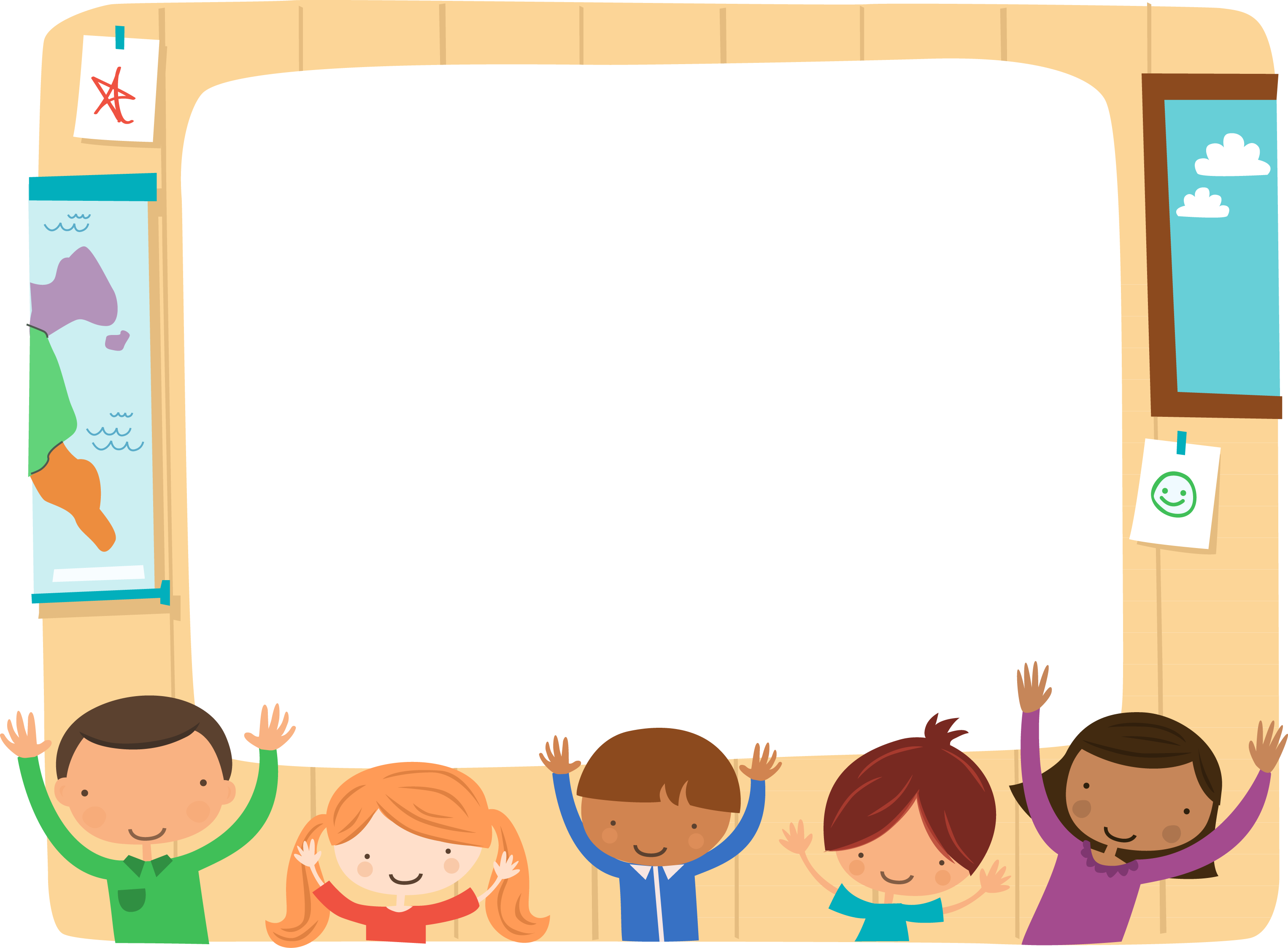 Is Proud to Announce SignatureDate